Publicado en Madrid el 08/03/2018 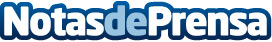 A{2h}de en colaboración con PANGEA The Travel Store presenta: {historiasdeunminiviaje}Una innovadora iniciativa impulsada por A{2h}de con el objetivo de crear y promocionar una red de destinos turísticos sostenibles
Datos de contacto:Sara RodríguezALLEGRA COMUNICACION606 05 47 37Nota de prensa publicada en: https://www.notasdeprensa.es/a2hde-en-colaboracion-con-pangea-the-travel Categorias: Internacional Nacional Viaje Sociedad Ecología Turismo http://www.notasdeprensa.es